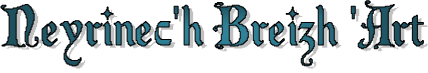 FORMULAIRE DE RETRACTATIONA l’attention du service retour de Neyrinec’h Breizh ‘ArtAdresse e-mail : neyrinech-breizh-art@outlook.frAdresse postale : Michel NEYRINCK – 18, Rue Saint-Pierre - 35120 CHERRUEIXPar le présent formulaire, je vous notifie ma rétractation portant sur la vente de l’article ci-dessous :Référence article :Motif du retour :N° de Facture :N° de Bon de Commande :Commandé le :		/      /      /            	Reçu le :	/      /      /            Moyen de paiement utilisé :Nom Client : Signature Client :Date : 	/      /      /            Pour que le délai de rétractation soit respecté, le CLIENT doit transmettre sa communication relative à l’exercice du droit de rétractation avant l’expiration du délai de rétractation.L’ARTICLE doit être retourné à l’état de neuf pour être remboursé. (Voir nos informations sur les retours.)